Консультативная группа по радиосвязи
Женева, 26–28 апреля 2017 года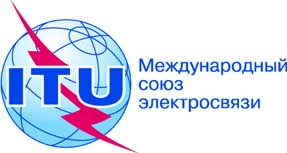 Документ RAG17/xx-R...2017 годаОригинал: ....